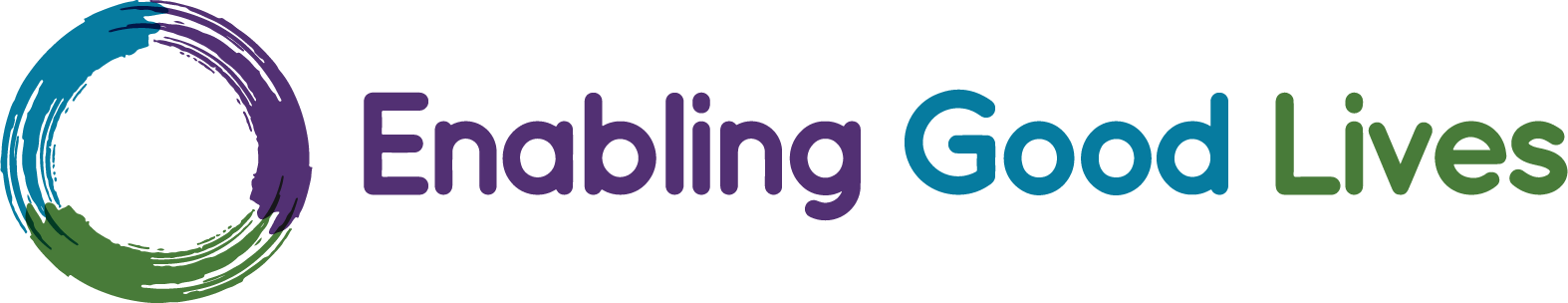 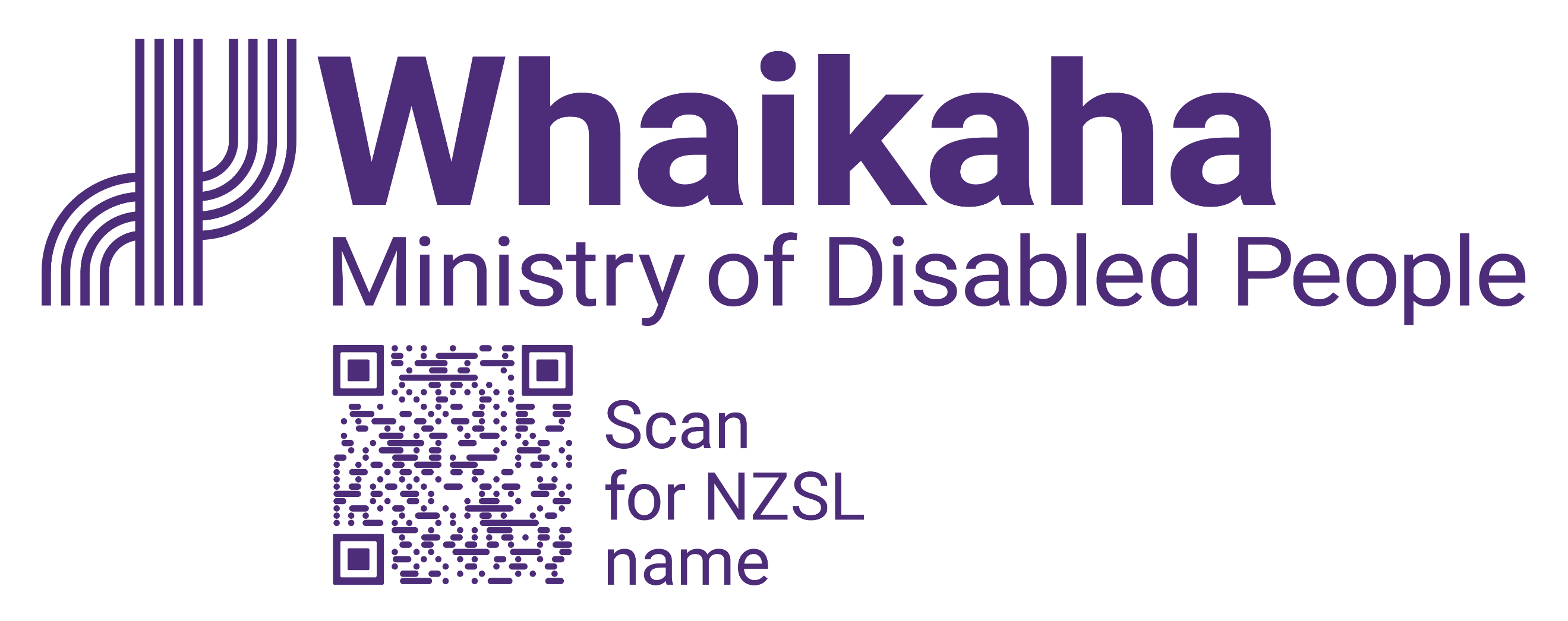 Whanau Ora outcome goalsEnabling Good Lives principlesUnited Nations Declaration on the rights of Indigenous Peoples (UNDRIP) StandardsUnited Nations Convention on the Rights of Persons 
with Disabilities ArticlesWhānau are self-managingSelf-determinationSelf-determination 3, 4, 5Self-direction, Clauses N and O in the PreambleWhānau are living healthy lifestylesBeginning EarlyHealth 24Health, Article 25 
Habitation, Article 26Whānau are participating fully in societyPerson CentredEquality 2Awareness raising, Article 8
Living independently and being involved in the community, Article 19
General obligations – human rights and fundamental freedoms
Accessibility, Article 9Whānau are confidently participating in Te Ao MāoriOrdinary life outcomesIndigeneity, culture; language 9, 11, 13Participation in cultural life, recreation, leisure and sport, Article 30Whānau are economically secure and successfully involved in wealth creationMainstream firstEconomic activities; special measures 20, 21Work and employment Article 27
Adequate standard of living and social protection, Article 28Whānau are cohesive, resilient and nurturingMana enhancingLife, liberty and security; dignity and diversity; specific groups 7, 15, 22 Article 17, Liberty of movement and nationality 
Article 18, Respect for home and family 
Article 23, Protecting the integrity of the person Whānau are responsible stewards of their living and natural environmentEasy to useEnvironment 25 Accessibility, Article 9Relationship buildingLiving independently and being involved in the community, Article 19